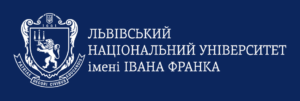 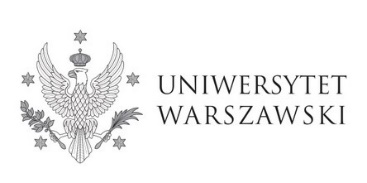 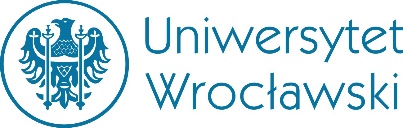 II Міжнародна наукова конференція                 МОВА, КУЛЬТУРА І СУСПІЛЬСТВО                                                          5 жовтня 2023 р.ОРГАНІЗАЦІЙНИЙ КОМІТЕТпроф. Ірена Митнік (кафедра україністики, Варшавський університет)д-р Пауліна Олеховська (кафедра україністики, Варшавський університет)д-р Оксана Пшибиш (кафедра україністики, Варшавський університет)д-р габ. Пшемислав Юзвікевич проф. Ву (відділ україністики, Вроцлавський університет)проф. Галина Мацюк (кафедра загального мовознавства, Львівський національний університет імені Івана Франка)к. ф. н., ас. Оксана Бутковська (кафедра української мови імені професора Івана Ковалика, Львівський національний університет імені Івана Франка)ЩОДЕННИК КОНФЕРЕНЦІЇ 10:00 — 10:10 	Урочисте відкриття конференції (за Києвом) (лінк)10:10 — 11:10 	Доповіді 11:10 — 11:20 	Обговорення 11:20 — 15:00 	Секція І (лінк); Секція ІІ (лінк)15:00 — 15:10 	Музичне вітання (лінк)15:10 — 15:20 	Підсумки конференції (лінк)ПРОГРАМАЛінк https://us04web.zoom.us/j/71271365629?pwd=ofj4JpzdrL9f9JZUjIdEvVVOIgn5mp.110:00 – 10:10 Урочисте відкриття конференції Модератор: проф. Ірена Митнікпроф. зв. д-р габ. Ева Жебровська (продекан до справ наукових факультету прикладної лінгвістики  Варшавського університету) д-р Катажина Якубовська-Кравчик (в. o. керівника кафедри україністики Варшавського університету)  к.ф.н., доц., Роман Крохмальний (в. о. декана філологічного факультету Львівського національного університету імені Івана Франка)д-р габ. Олег Белей, проф. Ву (директор Інституту слов’янської філології Вроцлавського університету)            Пленарне засіданняМодератор: Проф. Пшемислав Юзвікевич10:10 – 10:40Олексій Гарань (д-р іст. наук, проф., Національний університет «Києво-Могилянська академія», науковий директор Фонду «Демократичні ініціативи» імені Ілька Кучеріва)Мова, війна, дерусифікація10:40 – 11:10Володимир Широков (академік НАН України, проф., директор  інституту Український мовно-інформаційний фонд НАН України)Діалог культур як мовно-інформаційна платформа розвитку системи стратегічних комунікацій України 11:10-11:20ОбговоренняСекція ІЗВ’ЯЗКИ МІЖ МОВОЮ, КУЛЬТУРОЮ ТА СУСПІЛЬСТВОМ У ПАРАДИГМАЛЬНИХ ВИМІРАХ СУЧАСНОЇ ГУМАНІТАРИСТИКИ https://uw-edu-pl.zoom.us/j/94483521565?pwd=aDJTTVAzSG91VkVETzFlTUxBdzJxdz09Модератори: проф. Анатолій Загнітко, проф. Ірена Митнік11:20 – 11:40Gabriela Augustyniak-Żmuda, Наталія Заїка (д-р, Інститут славістики Польської академії наук, Варшава; к. ф. н., Український мовно-інформаційний фонд НАН України, Київ)Wartość nauczania języka ukraińskiego i polskiego jako obcego w kontekście sytuacji społeczno-kulturowej Ukrainy i Polski11:40 – 12:00Світлана Адаменко (к. ф. н., Геттінгенський університет імені Георгія-Августа, Німеччина)Україністичні студії в Німеччині: погляд із середини 12:00 – 12:20Анна Галас (асист., Львівський національний університет імені Івана Франка – Університет Данді, Великобританія)Мова сучасної української драматургії як віддзеркалення суспільної травми12:20 – 12:40Анатолій Загнітко (член-кореспондент НАН України, проф., декан філологічного факультету Донецького національного університету імені Василя Стуса, Вінниця)Мовносоціумна граматика іменникового родового: конфліктні практики 12:40 – 13:00Олеся Лазаренко (к.ф.н., Європейський університет Віадріна, Франкфурт-на-Одері, Німеччина)Наукова діяльність Ганни Наконечної у світлі архівних матеріалів (із фондів Архіву Гумбольдтського університету в Берліні)13:00 – 13:20Ірена Митнік (д-р габ., проф., Варшавський університет, Варшава) Antroponimia książąt Centralnej Ukrainy i Wołynia13:20 – 13:40Karina Stempel-Gancarczyk (д-р, Польська академія наук, Варшава).Języki kolateralne w przestrzeni medialnej. Przykład Podhala (PAN)13:40 – 14:00Оксана Пшибиш (д-р, Варшавський університет, Варшава)Двокомпонентні терміни як приклад синтаксичної деривації гінекології та акушерства в українській та польській мовах 14:00 – 14:20Ірина Процик ( д-р філол. наук, доц., Львівський державний університет фізичної культури імені Івана Боберського; наук. працівник, Люксембурзький університет, Люксембурґ)Динаміка назовницьких тенденцій футбольних клубів у різних регіонах Заходу України в ХХ–ХХІ століттях14:20 – 14:40Тетяна Космеда (д-р філол. наук, проф., Донецький національний університет імені Василя  Стуса). Інтерпретація сучасної української дійсності : моделі творення аксіологійно маркованих значень у період російсько-української війни.14:40 – 15:00Обговорення	Секція ІІМОВА І ВІЙНА: НОВА КАТЕГОРІЙНА ІЄРАХІЯ І  МЕТОДИКИ АНАЛІЗУЛінк https://us04web.zoom.us/j/71271365629?pwd=ofj4JpzdrL9f9JZUjIdEvVVOIgn5mp.1Модератори: проф. Світлана Соколова, проф. Галина Мацюк11:20 – 11:40Ірина Брага (к. ф. н., старший науковий співробітник, Інститут української мови НАН України, Київ)Мовні атитюди на північному прикордонні України періоду російсько-української війни 11:40 – 12:00Оксана Бутковська (к. ф. н., асист., Львівський національний університет імені Івана Франка)Терміни на позначення взаємодії мови та політики: особливості функціонування в період війни росії проти України 12:00 – 12:20Марія Гавриш (к. ф. н., доц., Хмельницький національний університет)Мови в релігійних конфесіях  Хмельницького: зміни після повномасштабного вторгнення рф в Україну12:20 – 12:40Оксана Горда, Оксана Трумко (к. ф. н., старший науковий співробітник; к.ф.н. , науковий співробітник, Міжнародний інститут освіти, культури та зв’язків з діаспорою Національного університету «Львівська політехніка»)Тема російсько-української війни в лінгводидактичному вимірі  12:40 – 13:00Юлія Дзябко (к. ф. н., мол. доц., Ібарацький  християнський університет, м. Хітачі, Японія)Вплив війни на мовну поведінку українців Японії13:00 – 13:20Леся Дуда (к. ф. н., доц., Львівський національний університет імені Івана Франка)Престиж української мови в період російської військової агресії 13:20 – 13:40Галина Мацюк (д-р філол. наук, проф., Львівський національний університет імені Івана Франка)Лінгвістичний ландшафт України: деколонізація топонімів, пов’язаних із російською культурою 13:40 – 14:00Вікторія Ригованова (к. ф. н., доц., Лейденський університет, м. Лейден, Нідерланди). Солідарність з Україною : мовне ставлення українців у Нідерландах. 14:00 – 14:20Світлана Соколова (д-р філол. наук, проф., провідний науковий співробітник відділу стилістики, культури мови і соціолінгвістики Інституту української мови НАН України)Підходи до оцінювання мовної ситуації України під час повномасштабної війни 14:20 – 14:40Інна Царалунга (д-р філол. наук, проф., завідувач кафедри,  Хмельницький національний університет)Урбаноніми міста Хмельницького в контексті сучасних суспільних змін 14:40 – 15:00Обговорення15:00 – 15:10МУЗИЧНЕ ВІТАННЯ Лінк https://us04web.zoom.us/j/71271365629?pwd=ofj4JpzdrL9f9JZUjIdEvVVOIgn5mp.1д-р Теміна Каді Сулумуна (арф’ярка, музиколог, ад’юнкт  кафедри теорії музики Музичного університету Фридерика Шопена, Варшава ) Програма речиталя Jacques Ibert – Scherzetto Gabriel Fauré – Une châtelaine en sa tour op.110 Antoine Francisque – Bransles (trans. Marcel Grandjany) Gottfried Kirchhoff – Aria and Rigaudon (trans. Marcel Grandjany)15:10 – 15:20ПІДСУМКИ КОНФЕРЕНЦІЇЛінк https://us04web.zoom.us/j/71271365629?pwd=ofj4JpzdrL9f9JZUjIdEvVVOIgn5mp.1проф. Пшемислав Юзвікевич